Муниципальное бюджетное дошкольное учреждение«Детский сад № 68 «Яблонька»Методические рекомендации для родителей и воспитателей групп комбинированной направленности для обучающихся с нарушениями речи«Развивайте у ребёнка дар слова»Учитель- логопед МБДОУ «Детский сад № 68 «Яблонька»Карнаухова Ольга ВикторовнаУчитель-логопед  «Новолядинская СОШ»Кочукова Наталия Александровна Тамбов2019ВВЕДЕНИЕОдной из задач в работе логопеда детского сада является привлечение родителей к педагогической и организационной работе. При реализации данной задачи логопед должен наладить с родителями контакт и оказать им помощь в педагогическом просвещении. Категории родителей неоднородны. Одни из них считают, что речевые недостатки ребёнка исправятся в школе, когда ребёнок подрастёт, и поэтому в школьном возрасте не помогают ему обучаться. А другие, напротив, очень заинтересованы в собственной помощи ребёнку, но не имеют представлений, с чего начать.И тем и другим родителям логопед должен стать помощником и путеводителем. На первую категорию родителей он должен ещё и повлиять, чтобы возбудить их желание помогать ребёнку. И для этого логопед избирает наиболее подходящие методы.Одним из методов воздействия на родителей является анкетирование, которое предусматривает своей целью вызвать родительскую заинтересованность.Анкетирование является как бы первым этапом в привлечении родителей к педагогической работе с ребёнком Вопросы анкет, а именно: их формулировка и содержание, влияют на сознание родителей, что ребёнок из логопедической группы должен освоить немалый объём знаний, который усваивать в одиночку не совсем просто. Наступает осознание того, что ребёнку надо помогатьВторым этапом привлечения родителей к педагогической организационной работе является ознакомление с информационно-методическим материалом по обучению грамоте. Этот материал является одновременно и практическим материалом для игр и упражнений по грамоте и курсором, показывающим направления и ориентиры конкретной помощи детям.В этом материале предусмотрены разделы: развитие фонематического слуха, работа над словом и обогагцение словаря, работа над предложением. Характер предлагаемого материала программный. Каждый логопед может что-либо дополнить, заменить или представить родителям в этом предлагаемом варианте.Названия каждого раздела сами по себе являются призывами:«Развивайте у Вашего ребёнка дар слова!» «Развивайте у Вашего ребёнка дар речи!»Надеемся, что подобные обращения к родителям не оставят их равнодушными по отношению к собственным детям и, как следствие, приведут к тесному контакту с учителем-логопедом.О развитии у дошкольника дара слова. Развитие связной речи школьника зависит от того, на сколько богат его словарный запас.Поэтому уже сейчас необходимо помочь ребёнку развивать чувство родного слова; умение его слышать; умение осуществлять речемыслительный поиск нужного слова в процессе связной речи.При обогащении словаря нужно опираться на круг знаний детей об окружающем и уже знакомый детям словарь.Уже имеющийся у детей дар слова нужно развивать. Для этого нужно научить ребёнка владеть словом. И в этом должны помогать детям самые близкие для них люди родители.Всевозможные задания, упражнения, словесные игры с детьми дома непременно помогут ребёнку создавать навык выбора нужного слова в процессе речевого высказывания.Мы предлагаем родителям и воспитателям материал, который можно использовать для словарной работы с детьми.Учись называть маленький предмет одним словом.(Если ребёнок не владеет навыком образования уменьшительно-ласкательных имён существительных, то маленький предмет он называет двумя словами. Например, вместо слова котёнок он употребит словосочетание: маленькая кошка) Учите детей образованию слов с суффиксами: дуб - дубок;	глаз глазик;	красный - красненький;пень- пенёк;	лоб - лобик;	синий - синенький;яма -ямка;	ухо -ушко;	черный - черненький;лицо - личико;       друг - дружок;	голубой - голубенький; 
          плечо - плечико;     тигр - тигрёнок;                 пушистый -;пушистенькийплатье - платьице;      лев - львёнок;	гладкий - гладенький;дерево - деревце;	гусь - гусёнок;	утка -утёнок; 
            лес - лесок;Включайте эти (и подобные) слова в предложения: У зайчика коротенький пушистенький хвостик (и т.п.)Побуждайте образовывать прилагательные со значением соотнесённости к материалу, из оторого сделаны предметы. стакан из стекла, какой он? - стеклянный чайник из алюминия, какой он? - алюминиевый ложка из стали, какая она? - стальная пирамидка из дерева, какая она? - деревянная чашка из фарфора, какая она? - фарфоровая ваза из хрусталя, какая она? - хрустальная салатница из глины, какая она? - глинянаяВключайте эти и подобные слова в предложения: Потренируйтесь в образовании имен прилагательных по принадлежности к продуктам питания.Каша на молоке, какая она? - молочная Каша из пшена, какая она? - молочная Суп из риса, какой он? - рисовыйСуп из гороха, какой он? - гороховый Суп из фасоли, какой он? - фасолевый Суп из мяса, какой он? - мяснойСуп из рыбы, какой он? -рыбныйПоупражняйтесь в образовании слов по  соотношению к породе деревьев.Какой лист упал с берёзы? - берёзовый Какой лист упал с осины? - осиновый Какой лист упал с дуба? - дубовый Какой лист упал с липы? - липовый Какой лист упал с рябины? -рябиновый Какой лист упал с ясеня? - ясеневый Какой лист упал с тополя? - тополиный Какой лист упал с клёна? - кленовыйПоупражняйтесь в образовании слов по соотношению ко временам годаКакое утро бываем зимой? - зимнееКакой день бывает летом? - летнийКакой вечер бываем осенью? - осеннийКакая ночь бывает весной? - весенняяВключайте эти слова в предложения: В зимний день мы катались на лыжах Теплым осенним днём мы гуляли в парке. и др.Учите детей образованию родственных слов.Задание. Придумайте как можно больше слов, похожих на слово:снег - снеговик, снегурочка, снежный, снежинка;писать - писатель, писательница; сад - садовник, садовый, садовая;лес - лесник, лесовик, лесовичок, лесная; учить -учитель, учительница;гриб - грибник, грибной, грибница; боль - болеть, больной, больница; холод - холодеть, холодец, холодный;земля - землица, земляной, земляника. (и др.)Привлекайте внимание детей к сложным словам, образованным из двух слов.сам летит - самолет;сам катится - самокат; сам пыль сосёт - пылесос;огонь тушит - огнетушитель; зверей ловит - зверолов;лёд колет - ледокол;камни падают - камнепад; снег падает - снегопад;вода падает - водопад;листья падают - листопад; звёзды падают - листопад; звёзды считает - звездочет; косит сено - сенокосилка; рубит мясо - мясорубка;овощи чистит - овощечистка (и др.)Включайте сложные слова в предложения: Весной на реке бывает ледоход.По океану плывёт ледокол.Летом на небе бывает звездопад.Обогащайте словарный запас ребёнка названиями деталей какого-либо предмета.Игра. «Назови все части предмета» Чайник: Ручка, нрьгшка, носик, стенки, донышко;Грузовик: кабина, рама, кузов, колёса, фары, капот, бампер. подфарники;Стул: спинка, ножки, сиденье;Цветок: стебель, цветок, листья, корни;Гриб: шляпка, ножка, корни(грибница);Дом: стены, крыша, окна, труба, фундамент.Платье: кокетка, юбка, рукава, воротник.Игра.  «Угадай по названиям частей, какой предмет задуман?»  1) корпус, дверь, полки, морозилка. (Задуман холодильник)корпус, циферблат, цифры, стрелки (Задуманы часы)ствол, ветви, сучья, крона, корни (Задумано дерево)4)подошвы, голенища, мех, молнии (Задуманы сапоги)5) корпус, салон, иллюминаторы, крылья, мотор (Задуман самолёт)Обогащайте словарный запас приставочными глаголами.ехал - подъехал, въехал, объехал, выехал, съехал, переехал;шёл -пришёл, ушёл, подошёл, вышел, зашёл, нашёл;летел - прилетел, улетел, влетел, подлетел, залетел, отлетел;бежал - прибежал, убежал, вбежал, забежал, отбежал;нёс - отнёс, принёс, вынес, поднёс, перенёс;Помогайте овладевать навыком образования слов с противоположным значением. смелый - трусливы й	смелость - трусостьяркий - тусклый	сила - слабостьсильный - слабы й	шум - тишинабедный - богатый	веселье - грустьблизкий - далёкий	мир - войнаузкий - широкий	свет - темнотагорячий - холодный	высота - низинадлинный - короткий	трудолюбие - бездельеглубокий - мелкий	друг - недруггромкий - тихийтяжелый - легкий	хитрец - простаккривой - прямой	начало - конецсветлый - темный	ссора - мирмирный - воинственный           победа - пораженьесухой - мокрый	грязь - чистыйвесёлый - грустный	ссора - примиреньевысокий - низкийтолстый - тонкийзлой - добрыйПомогайте овладевать словами близкими по смыслу (синонимы). ребёнок: дипя, младенец, новорождённый;храбрый: смелый, отважный, бесстрашный;грустный: задумчивый; сильный: неутомимый; тихий: притглушенный; злой: яростный, гневный;разговорчивый: словоохотливый;вежливый: воспитанный, культурный.Включайте эти слова в речевые ситуации. Побуждайте детей овладевать навыком образования слов, обозначающих лиц по признаку занятий. Кто учит детей? - Учитель Кто пишет книги? - ПисательКто строит дома? - Строитель Кто чинит сапоги? - Сапожник Кто кладёт печь? - ПечникКто точит ножи? - ТочильщикКто носит тяжелые вещи? - НосильщикКто ездит на велосипеде? - ВелосипедистКто играет в футбол? - Футболист Кто занимается самбо? - СамбистКто управляет мотоциклом? - Мотоциклист и т. д.Поупражняйтесь с детьми в образовании притяжательных имён прилагательных.Чья шуба у медведя -медвежья или заячья? Чья шуба у белки - кошачья или беличья? Чьи уши у лисы - лисьи или волчьи?Чей хвосту волка - волчий или медвежий? Чьи рога у коровы - бараньи или коровьи? Чьи рога у козы - коровьи или козьи?Чьи лапы у льва? - львиные лапы;Чья морда у лошади? - лошадиная морда; Чья грива у лошади? - лошадиная грива; Чьи повадки у лисы? -лисьи повадки. и т. д.Включайте эти слова в предложения:  Беличьи ушки очень маленькие. Медвежьи лапы очень неуклюжие. Заячьи уши очень длинные. и т. д.О развитии фонематического слуха. Развитие дара слова у ребёнка невозможно без развития фонематического слуха.Фонематический слух - это умение различать звуки речи в их последовательности в слове.Ребёнок должен понимать, что слова звучат. Звучат они потому, што состоят из звуков.В словах может быть любое количество звуков: один, два, три, четыре и т. д.Поэтому слова, в которых звуков мало - короткие слова, в которых звуков много - длинные.Чтобы ребёнок научился отличать слова друг от друга На протяжённости звучания, сравнивайте их с помощью вопросов например: Какое слово длиннее: кот или котик? Почему? Ответ:«Слово кот короче, потому что в нём 3 звука, а в слове котик - 5 звуков».Ребёнок должен понимать, что каждый звук в слове занимает своё определённое место. Поэтому позицию заданного звука в слове всегда можно определить. Необходимо упражнять детей в определении позиции звука в слове (начало, конец, середина).При затруднениях в определении позиции звука в слове хорошо опираться на «звуковую линейку»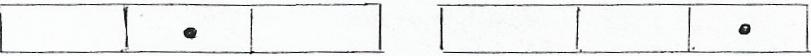 Ребёнок должен практическим путём с опорой на хлопки научиться делить слова на слоги, а также пользоваться правилом определения количества слогов в слове по количеству гласных звуков. (В слове м а л и н а  3 гласных звука: а, и, а.  Сколько в нём слогов?)Ответ: «В нем 3 слога, потому что там 3 гласных звука а, и, а.» Очень важно для развития фонематического слуха упражняться в определении ударного слога в слове.Для этого ребёнок должен знать, что ударным слогом называется слог, который мы произносим более протяжно и с большей силой.От ударения зависит смысл слова:замок - замок; гвоздики - гвоздики;стрелки - стрелки;кружки - кружки.Ребёнка нужно учить произносить слова с правильным ударением.Развитие дара слова у ребёнка будет зависеть от того, как вы ему поможете овладеть этими поняти.Упражнение. Сколько слогов в слове, если там: 3 гласных? 2 гласных? один гласный? 4 гласных звука?Упражнение: Определи количество слогов в слове с опорой на хлопки: миска, маска, буква, билет, шар, ком, машина ботинки. (и т. д.)Упражнение. Назови только гласные звуки в слове. фикус; фокус; фантик; фото; напитан; сок; мак; шар; слон; мост.Игра на определение потерянного звука в слове.(с опорой на картинку)Игра «Какой звук потерялся?»…омашка;	со ... (м);... ак;	ма... (к);... акета;	  пена ... (л);Упражнение «Какое слово получиться, если звуки сказать слитно?» м, а, к = мак; б, ы, к = бык; х, о, р = хор;н, о, с = нос;	л, у, н, а = луна;	в, о, д, а = вода.Упражнение на определение наличия или отсутствия заданного звука в слове.Игра «Придумай 2-3 слова на заданный звук» с (сом, сын, санки); м - (шапка, шаги, шайба);р (рука, радио, рыбак); л  (лоб, локоть, лом, и т. д.).О работе над предложением.Человек наделён великим даром речи. Представьте, что было бы, если б мы не владели этим даром. Проснувшись, мы не смогли бы сказать своим близким: «С добрым утром!» Не смогли бы узнать о их здоровье, настроении, не смогли 6ы признаться, что мы любим друг друга. Каждая наша мысль выражается предложением. И о6 этом уже должен знать ребёнок, готовящийся к школе. Он должен понимать, что слова в правильном построенном предложении «дружат» Большую. пользу для узнавания предложений приносит сравнение деформированной фразы с правильным предложением.Сравните: Мальчик, в, идёт, лес. Мальчик идёт в лес. Нужно упражнять ребёнка в превращении деформированной фразы в нормальное предложение.Предложения состоят из слов. Поэтому они бывают длинные и короткие. Чем больше слов, тем длиннее предложение.Ребёнку необходимо осознать, что в предложении всегда о ком-нибудь или о чем-нибудь говорится. Он должен уметь определять это слово. Предложение можно записать с помощью букв или с помощью бумажных полосок (выкладывание схемы предложения). Ребёнок должен видеть границы предложения, уметь дать своё высказывание о них: Предложение начинается с большой буквы. В конце ставится знак препинания» Слова в предложении пишутся друг от друга отдельно. Имена людей, животных пишутся с большой буквы.В предложениях бывают маленькие важные словечки, от которых зависит смысл предложения. Например: Машина стоит перед /за домом. Нужно паупражняться в составлении предложений с заданным предлогом:в, у, к, со, на, за, под, над, из, из-за, из-под, и другие.Хорошо это делать с опорой на схему предложения, чтобы находить место предлога и любого заданного слова на схеме из полосок. Хорошо, если ребёнок научится придумывать предложения с одним словом, с двумя заданными словами.Овладение вышеперечисленными сведениями поможет вашему ребёнку четко выражать мысли и правильно строить предложения, т. е. развивать дар речи.Поупражняйтесь в преобразовании деформированной 
фразы в правильное предложение.Кошка, сидеть, окне, на.Гвозди, молотком, мальчик, забивать. Из, машина, выезжает, гаража.Над, летит, лесом, самолёт.По, корабль, река, плывёт.Упражняйтесь в договаривании фразы. Мальчик пошел в аптеку за ........ (лекарством).Девочка зачерпнула воды из глубокого…. (колодца). Быстрокрылый самолет летит по …. (небу).Пассажиры на остановке вышли из…. (автобуса). Осенью на огородах поспели....... (овощи).Умашиньт отскочило круглое...... (колесо).С велосипеда упал ......('велосипедист,).Сапоги починил знакомый …. (сапожник).На сцене пел известный...... (артист).Движение на дороге регулировал …. (милиционер).Упражняйтесь в наращивании короткой фразы. 
(с опорой на схему).а) Девочка читает.Девочка читает книгу.Девочка читает интересную книгу.	гб) Мальчик рубит.Мальчик рубит дрова.Мальчик рубит дрова топором.Мальчик рубит дрова острым топором. и т. п.Учите задавать вопросы с опорой на вопросительные слова: почему? Отчего? Куда? Когда? Где? Откуда? и. т. Составление предложений по заданной схеме:Составление предложений с каким-либо предлогом (в, на, под, из, но, с, через, между, около, пред, позади, из-за, из-под) Упражняться в нахождении любого заданного слова на схеме предложения.Задание: Покажи, какой полоской обозначено слово.Отвечай на вопрос: о ком (о чем) говорится в этом предложении? Примеры:Лиса заботиться о лисятах. (О лисе).Волк напал на стадо овец. (О волке).Врач лечит больного. (О враче)Цветы стоят в вазе. (О цветах)Вода льется из крана. (О воде)Муха ползет по окну. (О мухе)Вова учит уроки. (О Вове)Поезд подошел к вокзалу. (О поезде)Водитель управляет машиной. (О водителе). и т. д.Поучитесь отличать на схеме главное слово и предлог 
(важное словечко»).Лиса идет по лесу. Таня упала ео стула.Мама стоит'- окна. Старая книга без обложки.Мальчик стоит за деревом. Мальчик вышел из-за дерева. Мышка вылезла из норки. Кошка сидит под крыльцом. Кошка вылезла из-под крыльца.Поупражняйтесь в придумывании предложений с заданным словом.кони; лиса; рыба; птица; звери.(Проанализируйте, не «потерялось ли заданное слово).Поупражняйтесь в придумывании слов по двум опорным словам.муха, автобус; (Например: Муха влетела в автобус).коньки, брат; (Брат катается на коньках).сумка, бусы; (Бусы лежат в сумке).тетрадь, стол; (Тетрадь лежит на столе.).овощи, салатница (Овощи положили в салатницу).кофе, кофейник (Кофе сварили в кофейнике).Заучивать наизусть: пословицы, поговорки; красивые предложения из стихов; сказок. Определять общее количество слов в предложении.Учить произносить предложения с вопросительной и восклицательной интонациями с опорой на знак в конце предложения.РАБОТА С РОДИТЕЛЯМИОказание помощи родителям по развитию речи их детей средствами анкетирования.Задачи 1. Выявить отношение родителей к развитию речи ребёнка дома до момента анкетирования.Привлечь внимание родителей и повлиять на их отношение к развитию речи ребёнка дома. Посредством вопросов анкет блоков:«Развивайте дар слова у вашего ребёнка»,«Развивайте у вашего ребёнка дар речи».Указать ориентировочные направления в работе над речью ребёнка дома.3.Оказание помощи родителям по обогащению словарного запаса; но работе над предложением; по развитию фонематического слуха посредством методического практического материала в папках-передвижках.ЗАДАЧИ АНКЕТ:1. Анкета №1. Нацеливание родителей на работу с книгой для обогащения речи ребёнка.2. Анкета №2. Нацеливание родителей на осознание важности обогащения словарного запаса. 3. Анкета №3. Нацеливание родителей на работу с предложением в ситуативной речи. 4. Анкета №4. Нацеливание родителей на обучение детей постановке вопроса в ситуативной речи.АНКЕТА № 1АНКЕТА № 2АНКЕТА №3АНКЕТА № 4Список использованных источниковАгранович З.Е. Сборник домашних заданий в помощь логопедам и родителям для преодоления лексико-грамматического недоразвития речи у дошкольников с ОНР. СПб.: Детство-Пресс, 2004.Александрова Т.В. Практические задания по формированию грамматического строя речи у дошкольников. М., 2005.3.  Лынская М.И. Информационные технологии с без речевыми детьми // Логопед. 2011. № 3.4. Козина И.Б. Формирование мотивации к коррекционным занятиям у дошкольников // Дефектология. 2008. № 5.5. Перчаткина Е. Сотрудничество логопеда и родителей // Дошкольное образование. 2013. № 11.6. Лизунова Л.Р. Организация единого речевого режима в ДОУ // Логопед. 2010. № 3.7. Ткаченко Т.А. Дневник воспитателя логопедической группы. М.: Гном и Д, 2011.8. http://www.logoburg.com/ 9. http://logopediya.com/doskoli/ 10. http://www.boltun-spb.ru/ 11. http://azbukalogopeda.ucoz.ru/СловоВопрос: есть ли 
звук в слове?Ответсадс?дакотм?нетконьт?нетракл?нетбулкар?нетмышкас?нетмискас?да№Вопросы анкетыДаНетЧитаете ли Вы детям детскую художественную литературу?Систематически ли Вы читаете книги своему ребёнку?Заучиваете ли Вы дома с ребёнком стихи,которые вам кажутся интересными и красивыми?Заучиваете ли Вы дома с ребёнком наизустьполюбившиеся сказки?Заучиваете ли Вы с ребёнком наизусть по вашему выбору пословицы и поговорки?Обращаете ли Вы внимание ребёнка на красоту отдельных речевых оборотов, метких слов, образных выражений при чтении стихотворений?7.Обращаете ли Вы внимание ребёнка на красоту отдельных речевых оборотов, метких слов, образных выражений при чтении сказок?8.Побуждаете ли Вы своего ребёнка употреблять в проходящей речевой ситуации те красивые слова, емкие и образные выражения, на которых вы заостряли внимание вашего реобёнка при чтении ему книг?9.Побуждаете ли Вы своего ребёнка употреблять в подходящей речевой ситуации те пословицы и поговорки, которые вы с ним заучили?10.Побуждаете ли Вы своего ребёнка в ситуативной речи пользоваться словами народного фольклора типа: кисонька мурысонька; котенька-коток и др.?№Вопросы анкетыДаНетОбращали ли Вы внимание на то, какой словарный запас у вашего ребёнка: богатый или бедный?Обращаете ли Вы внимание ребёнка на то, что одно и тоже слово можно употреблять в разных ситуациях потому, что в нашем языке есть слова с многозначным значением?Например: ключ (гаечный) и ключ к замку;Ключ (живой родник); лук - овощ и лук оружие, из которого стреляют; коса (инструмент) и коса, заплетённая из волос и т. п.Обращали ли Вы внимание вашего ребёнка эта то, что в нашем языке есть некоторые слова, которые образованы из двух слов?Например: камни падают = камнепад;листья падают = листопад;снег падает = снегопад;лёд колет = ледокол;ходит по снегу = снегоход;сам катится = самокат. ц т. п.Учите ли Вы своего ребёнка пользоваться в бытовой свободной речи обобщающими словами типа: мебель; посуда транспорт; овощи; фрукты; животные и т. п.Нацеливали вы своего ребёнка различать слова-действия похоже звучащие, но разные по смыслу? Например: подъехала, въехала, выехала машина; шить, сшить, подшить, зашить; крашу, раскрашиваю; перекрашиваю; и т. п.Обращали ли Вы внимание своего ребёнка на то, что в одной и той же ситуации можно воспользоваться возможностью употребить в речи слова вместо одного слова другое, близкое по смыслу? Этот человек храбрый (смелый) Мой друг очень разговорчивый (словоохотливый) Мой знаковый на меня рассердился (разгневался) и т. п.       №Вопросы для родителейДаНетОбращаете ли Вы внимание, правильно ли ваш ребёнок строит предложения при речевом общении с вами или сверстниками?Заостряли Вы свое внимание на том, какими фразами в своей речи пользуется ваш ребёнок: короткими или развёрнутыми?Побуждаете ли вы своего ребёнка стремиться к употреблению развёрнутых интересных предложений?Учите ли Вы своего ребёнка отвечать на ваши вопросы развёрнутыми предложениями?Нацеливаете ли Вы себя вслушиваться в речь вашего ребёнка с целью выявления в его речи грамматических ошибок, типа:У моей бабушки много цыплятков (вместо цыплят).В магазине продаётся много креслах (вместо кресел) и т. п.Обращаете Вы внимание, в правильном ли значении ваш ребёнок употребляет предлоги во фразах?Побуждаете ли Вы своего ребёнка пользоваться во фразах интонационной выразительностью? (т.е. учите ли Вы ребёнка произносить фразы восклицательно, вопросительно?)При прослушивании дома аудиозаписей сказок нацеливаете ли Вы своего ребёнка вслушиваться в речевые интонации артистов?№Вопросы анкетыДаНетОбращаете ли Вы внимание на то, как часто ребёнок задаёт вам вопросы?Обращаете ли вы внимание на то, правильно ли ваш ребёнок строит свой вопрос?Учите ли	 Вы своего ребёнка пользоваться вопросительной интонацией?Объясняете ли Вы ребёнку, что на его вопрос люди смогут понятно ответить только при условии, если он сам правильно построит свой вопрос?Объясняете ли вы ребёнку, что построение своего вопроса можно начать не только со слова «почему?» но и другими словами (Когда? Где? Куда? Откуда? Каким образом? Сколько? Как? и т.д.)